 Teen Tech Week – March 10-16 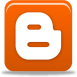 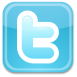 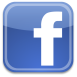 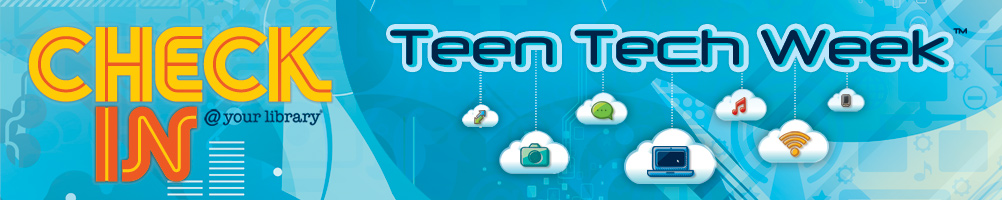 @EHHSLibraryDigital Scavenger Hunt Download an ebook (use code wbb06699 if using iPad Follett Digital Reader app) or check out an audiobook from our library Open a gmail account.Login to Destiny and place an out book on hold or submit a wish for a new book in our library.Submit a guest blog for the EHHS Library Blog about a library bookTry out a book-focused site like GoodReads, LibraryThing or Shelfari.Create a book trailer for your favorite book. Check out YouTube for ideas. Use Animoto for easy video creation.Ask Mrs. Hamby to recommend a nonfiction book on an area of technology that interests you.Tweet to @EHHSLibrary with hastag #favbook13 the title and author of your favorite EHHS Library book that you’ve read this year.Add something to an article on Wikipedia.Set up a podcast for a group or club you belong to. (Click the link to check out YALSA’s podcasts!)Many young adult authors have Twitter/Facebook accounts. Like or Follow one of your favorite teen authors. Using a design software or website to create an eye catching display sign for one of our media center books.Many young adult authors welcome emails from their readers. Send one of your favorite authors an email message in honor of Teen Tech Week.Post something on the EHHS Book Talk Chat Forum. Create a READ poster with picmonkeyCreate an avatar on Yahoo! Avatars.Contribute a guest blog recommending a favorite tech tool website for the EHHS Library Blog. Email your blog post to rebecca.hamby@hallco.org Create a YouTube or Animoto video about our library.Download a newspaper article from the day you were born from an electronic database.Create a playlist soundtrack for your favorite book.Search in a biography database for an article about your favorite musician.Find a YouTube video about learning how to use a new free website tool or software.Start a Twitter, Tumblr, or Flickr account.Use piktochart to create an infographic on a topic that is important to you.Follow @EHHSLibrary on Twitter or Like us on Facebook.Do one or all 25!  Create a flyer, website, or video with evidence for everything you have done in the scavenger hunt and email it to Mrs. Hamby at rebecca.hamby@hallco.org or dropittome at http://www.dropitto.me/ehhslibrary (Upload Password: easthall)  Make sure to include your full name. The student who does the most above items wins gift cards and other goodies! Must submit by 11 PM Thursday, March 14, 2013.  Want to win movie tickets or other prizes? We are giving away those, too.